Name: _________________________________Country:_____________________________Africa Project Rubric Africa Project Written Report Rubric: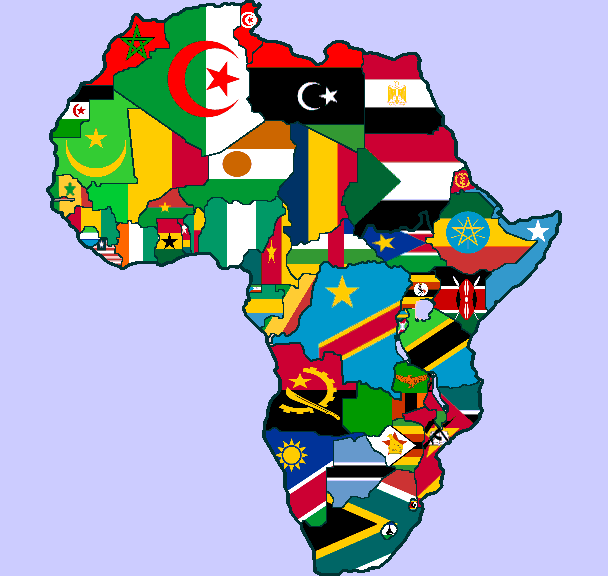 Title Page	Typed ____/1	Three Graphics ____/3	Title____/1	Name and Class ____/1	Neatness ____/1Fact PageTyped ____/1Fits on one page ____/2	Full facts ____/11Flag 	Accurate ____/1	Neat and Colorful ____/2	History/explanation ____/3MapNeat and Colorful ____/2	Bodies of water ____/2	Capital ____/1	Two major cities ____/1	Bordering countries ____/1	Physical features ____/2	Key and rose ____/2Stamp	Includes a cultural symbol or historic event ____/1	Neat and Colorful ____/2Paragraph (at least 4 sentences) ____/4Written Report Total ______/45Africa Project Presentation Report Rubric:	Information about cultural element or historical event ____/8	Use of technology was clear and organized ____/3	Clear Speech (Voice) ____/2 	Eye Contact ____/2Presentation Total ______/15Africa Project Total ____/60